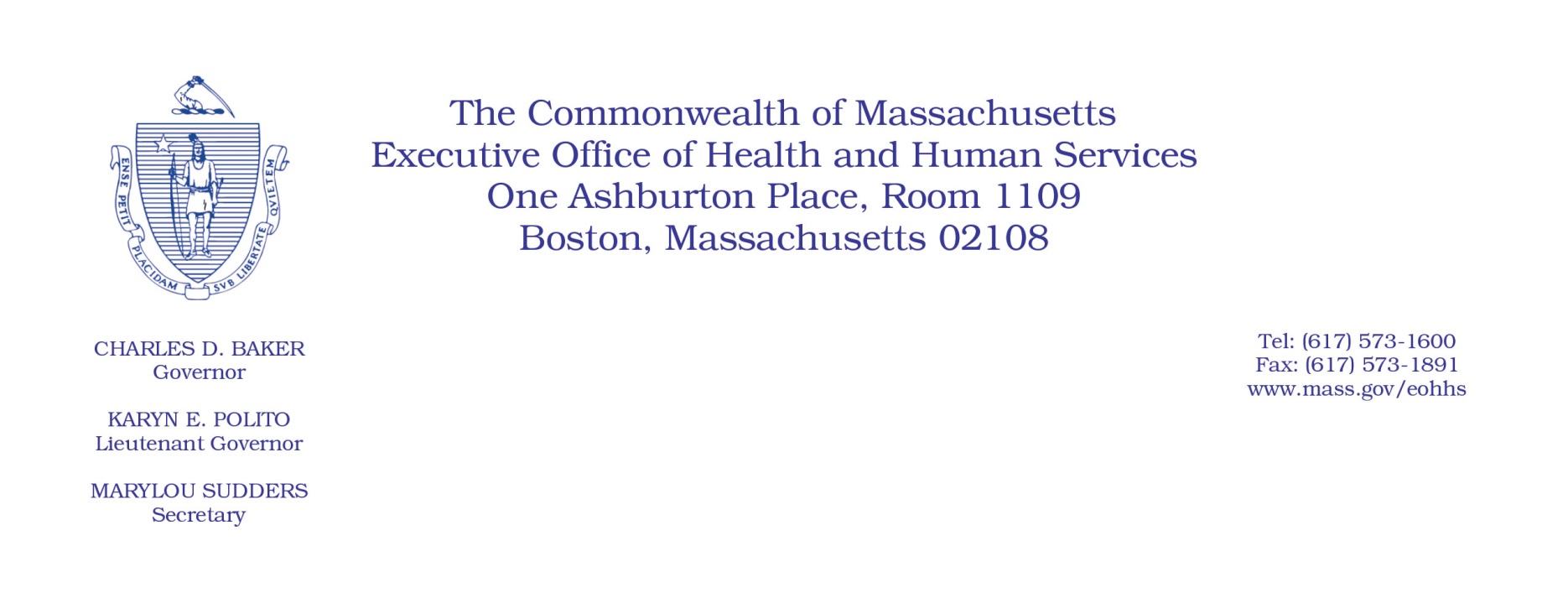 Administrative Bulletin 20-13 101 CMR 320.00: Clinical Laboratory Services Effective for dates of service on or after March 12, 2020Procedure Code Update Pursuant to 101 CMR 320.01(3): Coding Updates and Corrections, the Executive Office of Health and Human Services is adding a new procedure code for clinical laboratory services covering diagnostic tests for the 2019 novel Coronavirus (COVID-19). As set forth in 101 CMR 320.01(3)(c), rates for newly added codes are calculated according to the rate methodology used in setting clinical laboratory rates. Added codes without Medicare fees are reimbursed at individual consideration (I.C.). The rate listed in this administrative bulletin is applicable until revised rates are issued by the EOHHS. The following change, effective for dates of service on or after March 12, 2020, is as follows:CODECHANGERATEDESCRIPTION U0002 AdditionI.C.2019-nCoV Coronavirus, SARS-CoV-2/2019-nCoV (COVID-19) using any technique, multiple types or subtypes (includes all targets). 